BAL  BHARATI PUBLIC SCHOOL,ROHINICLASS –III                                SUBJECT- ENGLISHASSIGNMENT NO.-41TOPIC – READING COMPREHENSIONRead the passages carefully and answer the questions that follow. (Note: Write only the answers in English Notebook)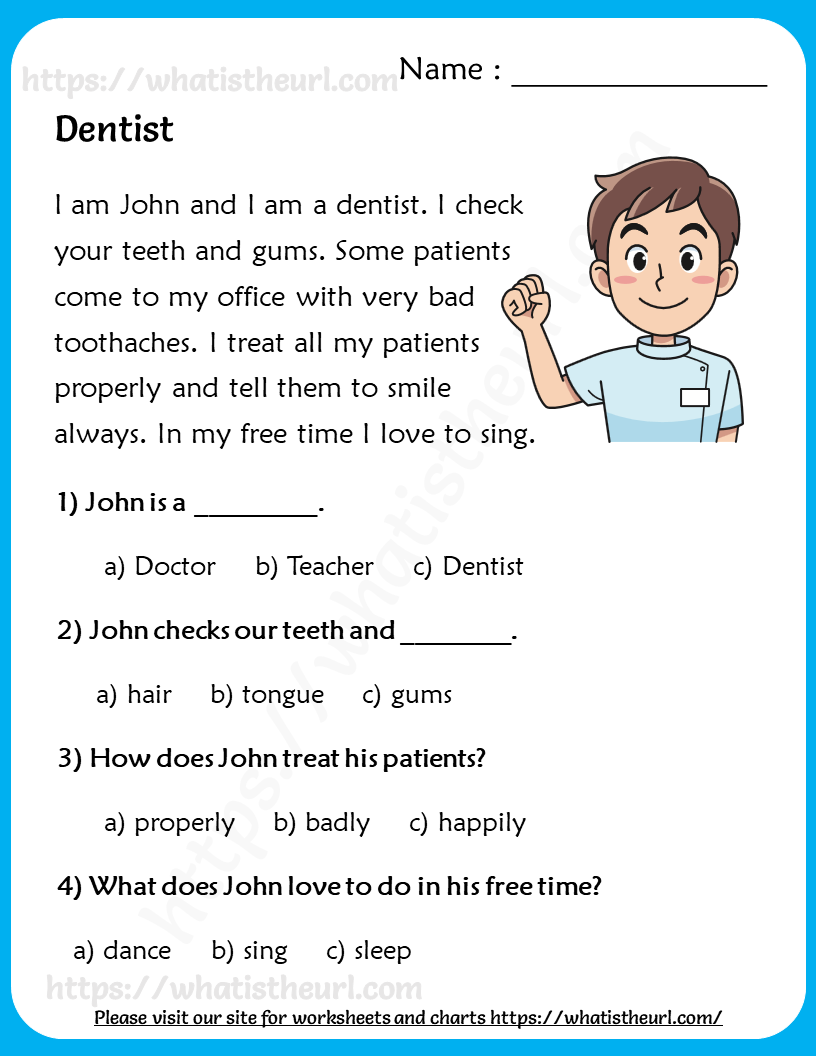 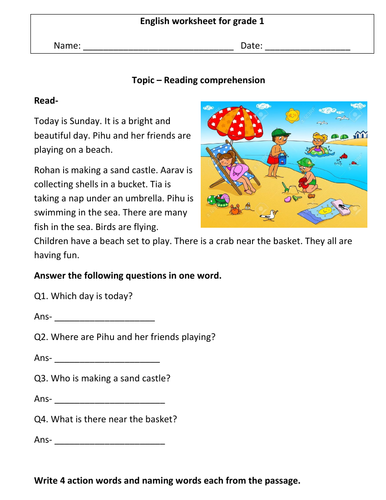 